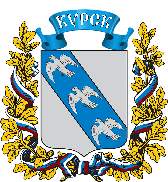 АДМИНИСТРАЦИЯ ГОРОДА КУРСКАКурской областиПОСТАНОВЛЕНИЕ«23» мая 2022г.         		                                                                № 295О внесении изменений в постановление Администрации города Курска от 16.06.2021 № 356	В соответствии с Федеральным законом от  06.10.2003 № 131-ФЗ                     «Об общих принципах организации местного самоуправления в Российской Федерации», Уставом города Курска, решением Курского городского Собрания от 09.10.2009 № 124-4-РС «О Порядке регулирования цен (тарифов) на услуги, предоставляемые муниципальными предприятиями                                       и учреждениями города Курска, и работы, выполняемые муниципальными предприятиями и учреждениями города Курска» ПОСТАНОВЛЯЮ:Внести в постановление Администрации города Курска                                   от 16.06.2021 № 356 «Об установлении цен на платные услуги, оказываемые муниципальным унитарным предприятием «Водоканал города Курска», следующие изменения:приложение к постановлению Администрации города Курска «Цены               на платные услуги, оказываемые муниципальным унитарным предприятием «Водоканал города Курска», дополнить пунктами 81-85 следующего содержания: «                                                                                                                                »					     22. Управлению информации и печати Администрации города Курска (Степаненко Т.Д.) обеспечить опубликование настоящего постановления             в газете «Городские известия».3. Управлению делами Администрации города Курска (Калинина И.В.) обеспечить размещение настоящего постановления на официальном сайте Администрации города Курска в информационно-телекоммуникационной сети «Интернет».4. Постановление вступает в силу со дня его официального опубликования.Глава города Курска 						                           И. Куцак 81Использование установки ГНБ НАNLYMA HL 520D (8 часов)руб.2640682Использование установки управляемого прокола колодезного типа УПК-40В (8 часов)руб.863283Использование бортового спецприцепа (8 часов)руб.274084Использование бортового автомобиля, оснащенного краном -манипулятором на шасси КАМАЗ (8 часов)руб.1220485Использование специального грузового бортового автомобиля, оснащенного краном - манипулятором на шасси ГАЗ (8 часов)руб.13615